Week 10 & 11 Student WEB Agenda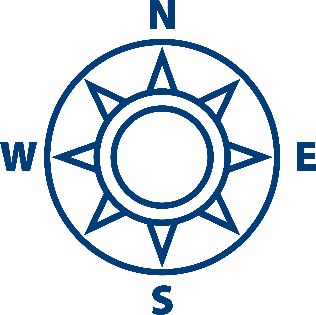 Your Name:Date:Weekly Tip: Make a plan if you haven’t already paid for Summer and/or Fall ’22 classes yet! Think about setting reminders for this, especially over the summer so that you can stay in your classes.Important Dates June 15: Tuition due for summer classes (see payment deadlines) June 17: Student Success Day – No classes, offices open June 24: Commencement Ceremony June 28: Spring '22 grades posted to transcript July 5: Summer quarter begins August 30: Fall quarter tuition due (see payment deadlines) *Please View the Academic Calendar Here Events & Opportunities June 14: BC Student Music Showcase & Concert Choir (Campus) June 15: Bags to Bedrolls Project (Campus) June 16: Spring Study Jam -- free food and school supplies! (Campus) June 16: BC Jazz Combos Concert (Campus) June 16: Guided Group Hike - Twin Falls (off-campus) June 24: Commencement Ceremony (off-campus) BC Climate Justice Club leadership positions now open! *Find Any Upcoming Dates on the Event Calendar Page  Week 10 & 11Agenda Items1) Check BC Email: Check your Bellevue College Email, read & respond to messages.Notes:2) Check Canvas: Check Canvas or other class websites & complete the Weekly Student Checklist.     
     
If you the Student Checklist format doesn’t work for you, then record classes, grades, and upcoming assignments in a format that does!Notes:3) Social Interaction Check-In: How are your interactions (in class/group work/outside of class/at home) going? Anything you’d like to problem solve? Check in with a trusted person. Anything coming up you’re looking forward to? Notes: 4) Request Summer and/or Fall Accommodations (if applicable): If you’re a DRC student who’s already registered, and your schedule is final, request accommodations.  It may take up to 4 days for classes to appear after registration.Instructions for Requesting Accommodations: www.bellevuecollege.edu/drc/request-accommodations-tutorial-print/
If you are unsure about which accommodations to select, talk to your peer mentor or your DRC Access Specialist about this! You don’t have to use all the accommodations you request, however, if you do not request them, you cannot use them until you go back in and request them.Notes:5) Paying for Classes: Login to ctcLink to view your tuition. If you have any balance remaining for summer and/or fall quarters, do you have a payment plan set up? Or financial aid?If you’re not sure yet how you’ll pay for classes, problem solve with a trusted person, or contact us. If you know how you’re going to pay but haven’t yet, come up with a system to remember to pay before the payment deadlines.Notes:6) Textbooks: Create a list of textbooks needed for next quarter(s). Record a list and come up with a plan on how you will remember to purchase these books before the beginning of the quarter.If Fall Quarter books still aren’t listed on the bookstore’s website, set reminders to check later in the summer. Be sure to leave enough time to order and receive the books before the start of Fall Quarter ’22 on September 19 (9/19).Notes:☐7) Class Progress Check-In: Do you have final papers or projects?  Discuss your progress with a trusted person, or contact us to discuss!Create a plan for completion, so you are not working the week of finals or at the last minute and can focus on your work without rushing or feeling overwhelmed.
Enter this plan into your planner or other calendar system!Notes:8) Final Exams Check-in: How are you studying for finals? Are you creating study guides? Using flashcards? Something else?Remember that Study Hall is a resource available to you, if you are interested (a place in-person and/or virtually with peer mentors and other students, where you can drop in and complete homework and projects, and study for exams).  If this sounds useful, what is your plan for when you will go, and how you will remember to attend?Discuss your best study methods – what works well for you?Are there any new study methods you want to try?Remember to get instructor approval for a Memory Cue Card if they have this accommodation. If you’re unsure how to use this accommodation, talk to your DRC Access Specialist.Check out our Handouts page for more studying and managing finals stress tips!Notes: